§3263.  Petition for releaseAny owner of a building, wharf, pier or real estate upon which a lien is claimed may petition in writing the judge or justice of the court in which the lien action is filed setting forth the name of the lienor, the court and county or division in which the action is pending, the fact that a lien is claimed thereon under sections 3251 to 3254, the particular building, wharf, pier or real estate, and his interests therein, its value and his desire to have it released from said lien. The judge or justice shall issue a written notice which shall be served on the lienor or his attorney 10 days at least prior to the time fixed therein for a hearing. At the hearing, the judge or justice may order such owner to give bond to the lienor in such amount and with such sureties as he may approve, conditioned to pay the amount for which such lienor may be entitled to a lien as determined by the court, with his costs in the action, within 30 days after final decree or judgment. The clerk shall give the plaintiff an attested copy of the complaint and proceedings, with a certificate under seal of the court attached thereto, that such bond has been duly filed in his office. The record of such copy and certificate in the registry of deeds, in the county or district where such real estate or interest therein lies, vacates the lien.  [PL 1981, c. 585, §7 (AMD).]SECTION HISTORYPL 1981, c. 585, §7 (AMD). The State of Maine claims a copyright in its codified statutes. If you intend to republish this material, we require that you include the following disclaimer in your publication:All copyrights and other rights to statutory text are reserved by the State of Maine. The text included in this publication reflects changes made through the First Regular and First Special Session of the 131st Maine Legislature and is current through November 1, 2023
                    . The text is subject to change without notice. It is a version that has not been officially certified by the Secretary of State. Refer to the Maine Revised Statutes Annotated and supplements for certified text.
                The Office of the Revisor of Statutes also requests that you send us one copy of any statutory publication you may produce. Our goal is not to restrict publishing activity, but to keep track of who is publishing what, to identify any needless duplication and to preserve the State's copyright rights.PLEASE NOTE: The Revisor's Office cannot perform research for or provide legal advice or interpretation of Maine law to the public. If you need legal assistance, please contact a qualified attorney.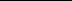 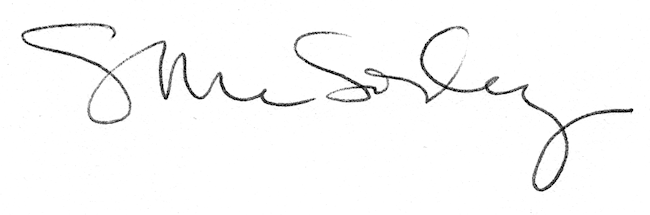 